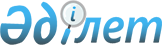 Об основных подходах к созданию механизма обеспечения прослеживаемости товаров в государствах – членах Евразийского экономического союзаРаспоряжение Евразийского межправительственного совета от 12 августа 2016 года № 14

      В целях исполнения Распоряжения Евразийского межправительственного совета от 20 мая 2016 г. № 8:



      1. Принять к сведению подходы, предложенные проектом Соглашения об установлении механизма обеспечения прослеживаемости товаров в государствах – членах Евразийского экономического союза (далее – проект Соглашения, прилагается).



      2. Просить правительства государств – членов Евразийского экономического союза (далее – Союз) и Евразийскую экономическую комиссию (далее – Комиссия) до 1 октября 2016 года доработать проект Соглашения, исходя из следующего:



      2.1. Для целей подготовки проекта Соглашения используются понятия, которые означают следующее:



      а) «товары» – имущество, ввезенное на таможенную территорию Союза и выпущенное в соответствии с таможенной процедурой выпуск для внутреннего потребления;



      б) «оборот товаров» – ввоз товаров на таможенную территорию Союза и их реализация на территориях государств – членов Союза; 



       в) «прослеживаемость» – особенности организации учета операций, осуществляемых в отношении товаров в соответствии с требованиями, установленными Соглашением, в целях контроля оборота товаров.



      2.2. На основе подходов (принципов) Соглашения должно обеспечиваться:

      а) подтверждение законности оборота товаров, перемещаемых во взаимной торговле между государствами – членами Союза;

      б) создание условий, исключающих использование лицами различных схем уклонения от уплаты таможенных и налоговых платежей.



      2.3. Прослеживаемость обеспечивается за счет документальной идентификации товарной партии, а также в случаях, установленных Советом Комиссии – за счет применения особых идентификационных меток на товаре, либо его упаковке.



      2.4. Механизм прослеживаемости товаров охватывает товары, ввозимые на таможенную территорию Союза. Товары, производимые на территории государств – членов Союза, не подлежат прослеживаемости. 



      2.5. В отношении ввозимых товаров Соглашение регулирует правоотношения, возникающие после помещения товаров под таможенную процедуру выпуска для внутреннего потребления. 



      2.6. Передача сведений, необходимых другим государствам – членам Союза для продолжения прослеживаемости товаров при ввозе товаров с территории Республики Армения на остальную часть таможенной территории Союза, осуществляется путем внесения таких сведений таможенными органами Республики Армения в транзитную декларацию. 



      2.7. Стороны в целях реализации Соглашения должны обеспечить внедрение обязательного оформления товаросопроводительных документов и (или) других инструментов обеспечения прослеживаемости товаров (например, электронные счета-фактуры) в электронной форме.



      2.8. Информационный обмен между национальными системами обеспечения прослеживаемости товаров разных государств – членов Союза осуществляется посредством интегрированной информационной системы Союза. 



      2.9. При информационном взаимодействии уполномоченный орган государства – члена Союза, на территорию которого ввозятся товары, получает в режиме онлайн от уполномоченного органа государства – члена Союза, с территории которого вывозятся такие товары, информацию о сделке, на основании которой товары перемещаются с территории одного государства – члена Союза на территорию другого государства – члена Союза.

      Информация о предшествующих сделках, совершенных на территории государства – члена Союза, с территории которого ввозятся прослеживаемые товары, направляется по отдельному запросу в электронном виде от уполномоченного органа государства – члена Союза, на территорию которого ввозятся такие товары.



      2.10. Правительства государств – членов Союза определяют уполномоченный орган, ответственный за направление сведений необходимых для прослеживаемости товаров.



      2.11. Все товары, ввезенные и фактически находящиеся на таможенной территории Союза на дату вступления в силу Соглашения об установлении механизма обеспечения прослеживаемости товаров в государствах – членах Евразийского экономического союза, подлежат включению в систему прослеживаемости в порядке и на условиях, установленных Соглашением.



      2.12. Определить исчерпывающий перечень сведений, необходимых для обеспечения прослеживаемости товаров, в тексте Соглашения.



      3. Отметить, что государства – члены Союза намереваются:



      3.1. С 1 февраля 2018 года приступить к проведению пилотного проекта по внедрению механизма прослеживаемости.

      Пилотный проект будет распространяться на ограниченное количество товарных позиций (на уровне не менее 4-х знаков по Товарной номенклатуре внешнеэкономической деятельности Евразийского экономического союза (далее – ТН ВЭД) в соответствии с перечнем, определяемым Советом Комиссии.



      3.2. В соответствии с решением Совета Комиссии приступить в течение 2018 года к эксплуатации механизма прослеживаемости товаров на постоянной основе исходя из результатов проведения пилотного проекта.

      Перечень товаров с указанием кодов ТН ВЭД, подлежащих прослеживаемости на постоянной основе, определяется Советом Комиссии.



      4. Настоящее распоряжение вступает в силу с даты его опубликования на официальном сайте Евразийского экономического союза в информационно-телекоммуникационной сети «Интернет». Члены Евразийского межправительственного совета:
					© 2012. РГП на ПХВ «Институт законодательства и правовой информации Республики Казахстан» Министерства юстиции Республики Казахстан
				От Республики

Армения
От Республики

Беларусь
От Республики

Казахстан
От Кыргызской

Республики
От Российской

Федерации
